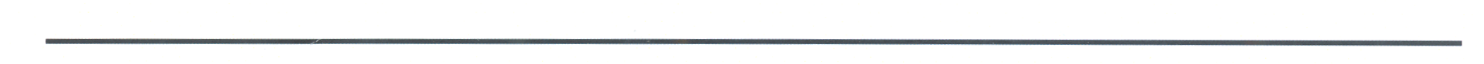   БОЙОРО?                                                                                             РАСПОРЯЖЕНИЕ«24» март 2020 йыл                        № 6                         «24» марта 2020 года О недопущении ввоза и распространения в сельском поселении Староарзаматовский сельсовет муниципального района Мишкинский район Республики Башкортостан новой коронавирусной инфекции (2019-пСоV)Во исполнение Указа Главы Республики Башкортостан от 18 марта 2020 года № УГ-111 «О введении режима «Повышенная готовность» на территории сельского поселения Староарзаматовский сельсовет муниципального района Мишкинский район Республики Башкортостан в связи с угрозой распространения в Республике Башкортостан новой короновирусной инфекции (2019-пСоV)»:Отменить, а при возможности перенести проведение запланированных на территории сельского поселения Староарзаматовский сельсовет муниципального района Мишкинский район Республики Башкортостан мероприятий (в том числе деловых, культурных, развлекательных и спортивных) с количеством участников свыше 250 человек (с учетом числа организаторов, артистов и т.п.) либо с участием представителей иностранных государств и субъектов Российской Федерации на более поздний срок (не ранее 20 апреля 2020 года).Гражданам Российской Федерации, находящимся на территории сельского  поселения Староарзаматовский сельсовет муниципального района Мишкинский район Республики Башкортостан (далее - граждане), воздержаться от:поездок за пределы Российской Федерации и в субъекты Российской Федерации, эпидемически неблагополучные по новой коронавирусной инфекции (2019-пСоV) (далее - коронавирусная инфекция), в соответствии с информацией, размещенной на сайте Федеральной службы по надзору в сфере защиты прав потребителей и благополучия человека в информационно-телекоммуникационной сети «Интернет»  (www.rospotrebnadzor.ru);посещения любых массовых мероприятий (в том числе деловых, культурных, развлекательных и спортивных);посещения мест массового скопления людей.Гражданам, посещавшим страны Европы, другие иностранные государства, где зарегистрированы случаи коронавирусной инфекции, в соответствии с информацией, размещенной на сайте Всемирной организации здравоохранения в информационно-телекоммуникационной сети «Интернет» (www.who.int), или прибывших транзитом из указанных иностранных государств:         -незамедлительно сообщать о своем возвращении в Российскую Федерацию, месте, датах пребывания на территориях, где зарегистрированы случаи коронавирусной инфекции, контактную информацию по номеру телефона 8 (347) 286-58-27, 279-91-20 или заполнить анкету на официальном сайте Министерства здравоохранения Республики Башкортостан ссылка:https://health.bashkortostan.ru/feedbacks-form/5 8/);при появлении признаков инфекционного заболевания (повышенная температура тела, кашель, одышка и др.) незамедлительно обращаться за медицинской помощью на дому с вызовом медицинского работника без посещения медицинских организаций;для вызова медицинского работника на дом в рабочие дни с 8 до 20 часов необходимо позвонить по телефонам контакт-центра 13-01, 8-800-347- 13-01 или справочному телефону медицинской организации, или воспользоваться интернет-ресурсом: https://www.gopsuslugi.ru/, с 20.00 до 08.00 в рабочие дни, в выходные и праздничные дни - по телефонам 112 и 103, 8 (347)286-58-27,279-91-20;           -гражданам, прибывшим из государств, где зарегистрированы случаи коронавирусной инфекции, а также проживающим совместно с ними гражданам обеспечить самоизоляцию на дому на срок 14 дней со дня возвращения в Российскую Федерацию (не посещать работу, учебу, минимизировать посещение общественных мест).4.  Руководителям учреждений  независимо от форм собственности, осуществляющим свою деятельность на территории сельского поселения Староарзаматовский сельсовет муниципального района Мишкинский район Республики Башкортостан:           -воздержаться от направления работников в командировки за пределы Российской Федерации и в субъекты Российской Федерации, неблагополучные по коронавирусной инфекции, от проведения мероприятий с участием иностранных граждан, а также от участия в таких мероприятиях;            -осуществлять мероприятия, направленные на выявление и не допуск на рабочее место, территорию организации работников с признаками инфекционного заболевания (повышенная температура тела, кашель, одышка и др.);           -при поступлении запроса Управления Федеральной службы по надзору в сфере защиты прав потребителей и благополучия человека по Республике Башкортостан незамедлительно представлять информацию о всех контактах работника, заболевшего коронавирусной инфекцией, в связи с исполнением им трудовых функций, организовать проведение дезинфекции помещений, где находился указанный заболевший работник;            -проводить обязательную дезинфекцию контактных поверхностей (мебели, оргтехники и других) во всех помещениях в течение рабочего дня с периодичностью каждые 2 часа;           -использовать в помещениях оборудование по обеззараживанию воздуха (по возможности), обеспечить регулярное (каждые 2 часа) проветривание рабочих помещений;            -обеспечить необходимый запас дезинфицирующих средств для уборки помещений и обработки рук работников.Руководителям дошкольных образовательных организаций, общеобразовательных организаций, организаций дополнительного- образования:              -осуществлять мероприятия по выявлению обучающихся с признаками инфекционного заболевания (повышенная температура тела, кашель, одышка и др.) и недопущению нахождения таких обучающихся на учебных местах;не допускать на рабочее место работников с признаками заболевания ОРВИ и гриппом;организовать комплекс профилактических мероприятий, предусматривающих обеззараживание посуды, воздуха и поверхностей в помещениях с использованием дезинфицирующих средств и методов, разрешенных к применению, а также текущую влажную уборку и проветривание помещений;обеспечить условия для гигиенической обработки рук детей и работников.Руководителям общеобразовательных организаций:        -продлить школьные каникулы, установив их период с 23 марта по 6 апреля 2020 года;        -организовать возможность перевода обучающихся на дистанционные формы обучения;        -организовать возможность обеспечения для учеников 1-4 классов включительно работу дежурных групп с численностью не более 15 обучающихся (при наличии соответствующего решения родителей или иных законных представителей).Руководителям общеобразовательных организаций, заведующим дошкольных образовательных организаций обеспечить введение и соблюдение карантинных мероприятий, включая ограничение посещений.    8. Органу местного самоуправления сельского поселения:- не направлять депутатов, муниципальных служащих в служебные  командировки (не разрешать их выезд) на территории иностранных государств;         -направление депутатов, муниципальных служащих в служебные командировки в субъекты Российской Федерации, неблагополучные по коронавирусной инфекции, осуществлять в исключительных случаях;- оказывать содействие и обеспечить условия для выполнения медицинскими организациями функций по оказанию медицинской помощи и обеспечению санитарно-противоэпидемических мероприятий;    -обеспечить в пределах  компетенции информирование населения о мерах по противодействию распространению в сельском поселении Староарзаматовский сельсовет муниципального района Мишкинскии район Республики Башкортостан коронавирусной инфекции;      -оказывать в пределах компетенции содействие гражданам в выполнении вышеуказанных требований и рекомендаций;      -воздержаться от организации и проведения личных приемов граждан (при их согласии).9. Фельдшерам ФАП рекомендовать:            -обеспечить координацию деятельности медицинской организации, направленную на готовность к приему и оперативному оказанию медицинской помощи больным с признаками инфекционного заболевания (повышенная температура тела, кашель и др.), отбору биологического материала и направлению его для исследования на коронавирусную инфекцию.          10. СДК д. Малонакаряково, сельский клуб д.Староарзаматово, д.Озерки, библиотеки,   обеспечить своевременное и полное информирование граждан о формах работы на время действия данного распоряжения.Организовать информирование населения о правилах поведения при появлении симптомов коронавирусной инфекции, о мерах по противодействию распространению в Республике Башкортостан короновирусной инфекции, в том числе о необходимости соблюдения вышеуказанных требований и рекомендаций.12.Контроль за исполнением настоящего распоряжения оставляю за собой.Глава сельского поселения:                                                     С.Н.СаликовБАШ?ОРТОСТАН РЕСПУБЛИКА¹ЫМИШК" РАЙОНЫМУНИЦИПАЛЬ РАЙОНЫНЫ*И(КЕ АРЗАМАТАУЫЛ СОВЕТЫАУЫЛ БИЛ"М"¹ЕХАКИМИ"ТЕ452346, 	Кесе Накаряк ауылы, Ленин урамы, 8 тел.: 2-41-25, 2-41-60ИНН 0237000798  ОГРН 1020201685052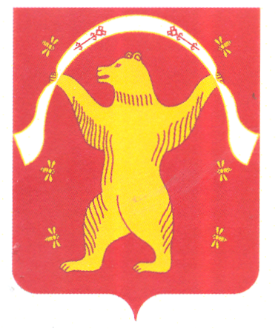 РЕСПУБЛИКА БАШКОРТОСТАНАДМИНИСТРАЦИЯСЕЛЬСКОГО ПОСЕЛЕНИЯ СТАРОАРЗАМАТОВСКИЙ СЕЛЬСОВЕТ МУНИЦИПАЛЬНОГО РАЙОНАМИШКИНСКИЙ РАЙОН452346, Малонакаряково, ул. Ленина, 8 тел.: 2-41-25; 2-41-60ИНН 0237000798  ОГРН 1020201685052